Forest School Leaders(Level 3 Certificate)UNIT 3 (B) WORKBOOKUNIT 3: Forest School Programmes: Learning and Development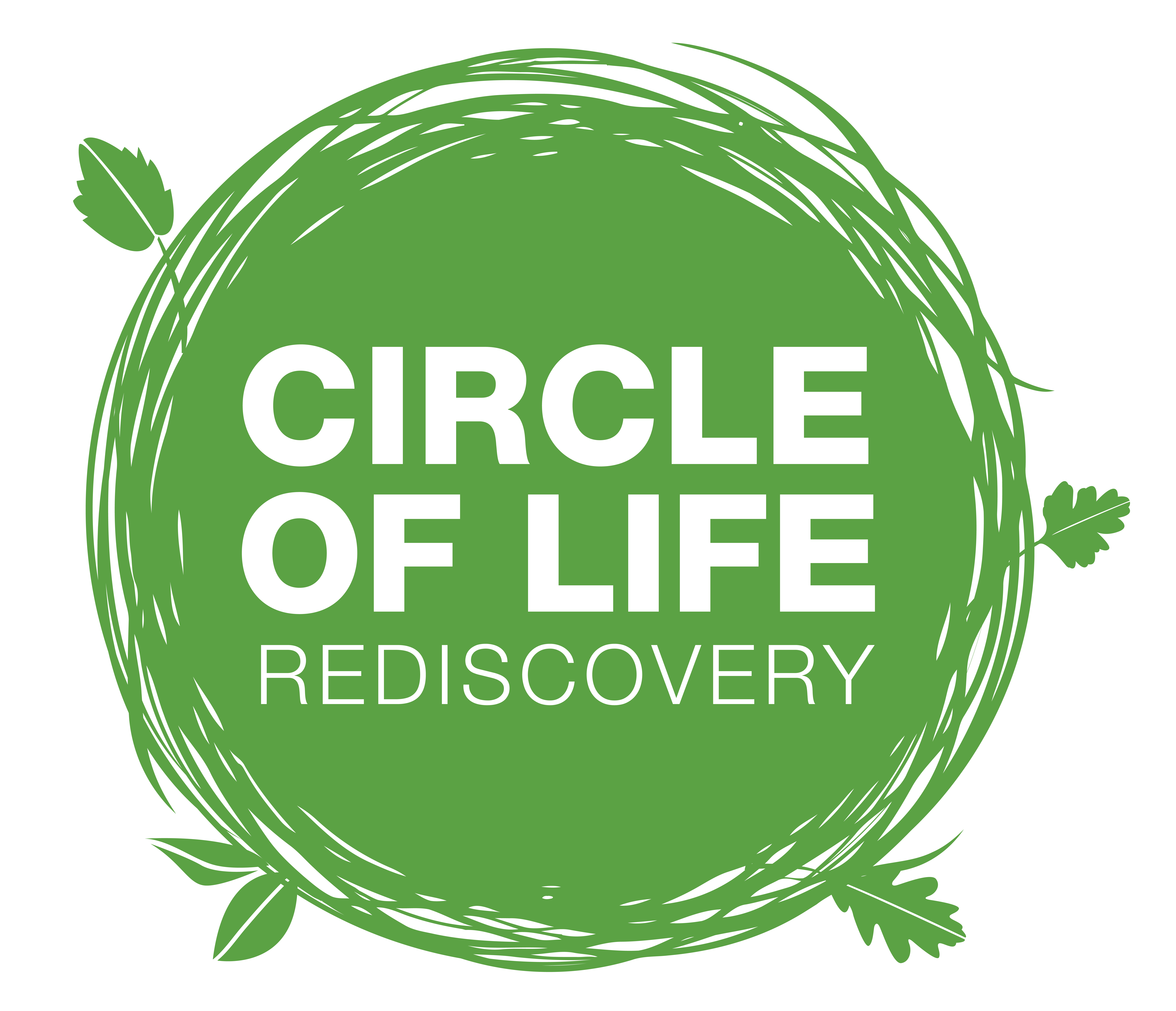 All answers in this part of the workbook will be completed during the course and may be peer marked.  The workbook needs to be handed in and marked before you begin your 6 pilot sessions. 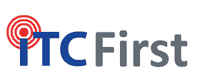 Level 3 Certificate for Forest School Leaders  – UNIT 3Name:Address:Post code:Date of Birth:Email: Phone Number:Tutor Name:Declarations:Student:I certify that this workbook and portfolio of evidence presented for assessment and moderation by the above student is my own work and authentic. (Refer to our Learning Style, Assessment Methods & Plagiarism document in Policies & Procedures).Signature:Date:Tutor:I certify that to the best of my knowledge the evidence presented by the above student was collated under the required conditions and was appropriately supervised.Signature:Date:Internal Moderator (if sampled during the moderation process):I have sampled this workbook and portfolio during the internal moderation process and confirmed the tutor’s assessment decisions.Signature:Date:UNIT 3 WORKBOOKUNIT 3: Forest School Programmes: Learning & DevelopmentCredit 6; Guided Learning hours 30; Total Qualification Time 60.This unit has 5 Learning OutcomesLearning Outcome 1: Understand the Forest School Principles and holistic approach to learning and development in relation to an ‘Introduction to Forest School Programme’.
(Word count guideline for answering questions below is between 50 – 400 words) Please refer to the Unit Learning Outcomes Indicative Content.1.1.  Summarise how the Forest School principles apply to own programme.
        http://www.forestschoolassociation.org/full-principles-and-crieria-for-good-practice/
        Demonstrate an understanding of the challenges of implementing them and how you 
        may overcome them.1.2.  Give examples of ways in which Forest School encourages physical development 1.3.  How does Forest School encourage social and emotional development and well-being? How does Forest school support the development of self-esteem and confidence? How does Forest school support the development of emotional intelligence and resilience?How does forest school encourage spiritual development?1.4  Give examples of ways in which Forest School encourages intellectual development 
      including creativity and independent learning.Learning Outcome 2: Understand the value of the play process at Forest School.
2.1. Summarise the key characteristics of play and its role at Forest School. 
       Refer to widely recognised principles of play, Article 31 UN Convention on the 
       Rights of the Child and current play work practice.2.2. Explain, giving examples, how was play and choice integrated into your 
      ‘Introduction to Forest School Programme’?  
       Link need to be made to a play policy and/or the Forest School Handbook
       Include a few examples from your own ‘Introduction to Forest School Pilot
       sessions.’Learning Outcome 3:  Understand relevant theories of learning and development and their application to Forest School.
        3.1. Summarise recognised theories of learning and development relating to own
       ‘Introduction to Forest School Programme’.      Summarise a minimum of two recognised learning theories and explain their relevance 
      to a Forest School programme.  
      Explain how learning theory has been applied to own introduction to Forest School 
      programme.Learning Outcome 4. Understand the impact of behaviour on learning and development at Forest School.4.1 Summarise some of the key influences that affect the behaviour of all participants at
     Forest School.
     Include internal and external factors in the wider lives of all adults and children e.g 
     social, environmental, biological, neural development.4.2 Explain how a participant’s behaviour could impact on own and others’ learning and
     development.4.3. Describe how meeting the needs of all participants develops a community of learning;
      giving examples from own experience of Forest School.
      Reflect on the effectiveness of how your learning community has been developed during 
      the training; during your Pilot ‘Introduction to Forest School’ and through your 
      observations.Learning Outcome 5:   Know how to reflect on own Forest School training.5.1 Summarise own personal development and learning journey through the Forest School
     training process 5.2 Explain how own experience of Forest school training may inform own wider practice
     and professional development    Note your next actions and how you’ll ensure own future practice can be improved?Learner Name:Training dates:Learning OutcomesAssessment CriteriaThe learner will:The learner can:1. Understand the Forest School Principles and holistic approach to learning and development in relation to an ‘Introduction to Forest School Programme’.1.1. Summarise how the Forest School principles apply to own programme. 1.2. Give examples of ways in which Forest School encourages physical development and well-being. 1.3. Give examples of ways in which Forest School encourages social and emotional development and well-being including: • Self-esteem • Confidence • Emotional Intelligence • Resilience • Spiritual Development.1.4 Give examples of ways in which Forest School encourages intellectual development including: • Creativity • Independent learning.2. Understand the value of the play process at Forest School. 2.1. Summarise the key characteristics of play and its role at Forest School. 2.2. Explain, giving examples, how play and choice are integrated into own ‘Introduction to Forest School Programme’.3. Understand relevant theories of learning and development and their application to Forest School.3.1. Summarise recognised theories of learning and development relating to own ‘Introduction to Forest School Programme’.4. Understand the impact of behaviour on learning and development at Forest School. 4.1. Summarise some of the key influences that affect the behaviour of all participants at Forest School. 4.2. Explain how any participant’s total behaviour can impact on their learning and development and that of others at Forest School. 4.3. Describe how meeting the needs of all participants develops a community of learning; giving examples from own experience of Forest School.5. Know how to reflect on own Forest School training. 5.1. Summarise own personal development and learning journey through the Forest School training process. 5.2. Explain how own experience of Forest School training may inform own wider practice and professional development.